SDCCD Online Learning Pathways 
Districtwide Distance Education Steering Committee Meeting Notes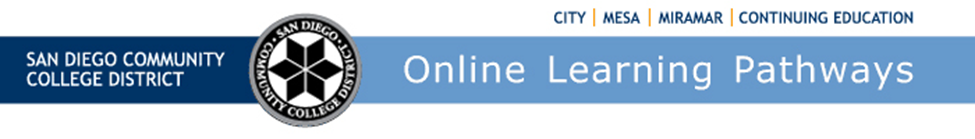 San Diego Community College District
Office of Instructional Services and Planning
Online and Distributed Learning Updated August 26, 20192019201820162015February September October November December February March April May September October November December February March April May September October November December 2014201320122011201020092008February March April May September October November December February March April May September October November December February March April May September October November December February March April May September October November December February March April May September October November December February March April May September October November December February March April May September October November December 2007200620052004200320022001January February March April May September October November December January February March May September October November December February AprilMay SeptemberOctoberNovemberDecemberAprilMay JuneSeptember October November FebruaryMarchAprilMay JuneSeptember October November February March April May June July November December May July August September October 